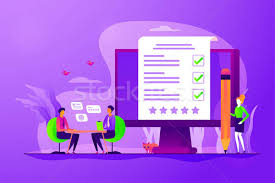                           ,,Rădăcinile educației sunt amare, dar fructul este dulce". AristotelPROIECT DIDACTICUnitatea de învățământ: Școala Gimnazială ,,Vasile Lucaciu” ApaAria curriculară:  Limbă și comunicarePropunător: Andreescu Anca-TeodoraClasa: a VIII-a Data: 17.12.2021Obiectul: Limba şi literatura românăUnitatea de învăţare: Ce înseamnă prietenia?Subiectul:  ConversiuneaTipul lecţiei:  evaluarea cunoștințelor Ora se va desfășura sincron.Competenţe specifice: 4.1. folosirea achizițiilor privind structuri morfosintactice complexe ale limbii române literare, pentru înțelegere corectă și exprimare nuanțată a intențiilor communicative4.3. analizarea elementelor de dinamică a limbii prin utilizarea achizițiilor de sintaxă, morfologie, fonetică, lexic și semantică4.5. dezvoltarea gândirii logice și analogice prin utilizarea deprinderilor de comunicare  corectă în limba română literară, în procesul de învățare pe tot parcursul viețiiOBIECTIVELE EVALUĂRII:O1. Să definească conversiunea;O2. să identifice valorile morfologice analizate ;O3. să recunoască valorile morfologice formate prin conversiune ;O4. să construiască enunțuri în care să integreze anumite valori morfologice;O5. să diferenţieze tipurile de conversiune.Strategia didactică:a) Metode si procedee: conversaţia, exerciţiul, analiza  gramaticală;b) Forme de organizare: sincronc) Resurse:materiale: test de evaluare alcătuit cu ajutorul platformei google, google formstemporale: 40’umane: colectivul clasei a VIII-a Evaluare: proba scrisă, on-line utilizând aplicația google formsBibliografie:F. Sâmihăian, S. Dobra, M. Halaszi, A. Roman, H. Corchieș , Manual limba şi literatura română, clasa a VIII-a, Ed. Art Klett, București, 2020;Programa şcolară  pentru disciplina Limba şi Literatura română, clasa a VIII-a, MEN, 2017Ohara Donovetsky, Gramatica ca o poveste, Editura CorintAnexe: Analiza itemilor;Fişa de evaluare;Barem de notare;Analiza rezultatelor.SCENARIUL  DIDACTICEvocarea   Captarea atenției: Profesorul provoacă elevii să acceseze aplicația mentimeter și cu ajutorul unui cod de acces, să răspundă la întrebările formulate acolo. https://www.mentimeter.com/s/81409387df692c35fd2f96b8d828ca76/22829d29bf32/edit           	După etapa de analiză a răspunsurilor primite, elevii vor asculta o înregistrare cu ajutorul căreia vor fi actualizate valorile morfologice ale limbii române, valori transformate în personaje de basm.5 minuteRealizarea sensului:    Pornind de la audiție, profesorul îi anunță pe elevi tema lectiei dar si obiectivele urmarite.  Dirijați de profesor, elevii sunt anunțați că vor avea de rezolvat un test on-line, pe platforma google, aplicația google forms. Profesorul le explică modul de rezolvare și timpul aferent pe care îl vor avea pentru rezolvarea testului. Activitatea are loc individual iar răspunsurile sunt obligatorii.                 30 minutehttps://docs.google.com/forms/d/1kNM8_i_EHu_xz7tZgUGZjJ9Fsrhtalh9pDiSC6SmoJ4/edit    Reflecţia:    Rezultatele testului se vor genera automat iar elevii vor fi informați în legătură cu punctajele obținute. Se vor face aprecieri generale legate de rezultatele obtinute de elevi.Elevii sunt provocați să aleagă, după efectuarea testului, un adjectiv care să le descrie starea, utilizând aplicația  mentimeter.        https://www.mentimeter.com/s/81409387df692c35fd2f96b8d828ca76/e67da93327a2/edit                                                                                                                                                                                                                                           5 minuteTIPURI DE ITEMIItemi obiectivi:   cu alegere multiplă:  1-14                                                                                      Itemi semiobiectivi: cu răspuns scurt: 15-17Nume şi prenume……………………………………                                  Data………………….Clasa a VIII-a ATest de evaluareAlege valoarea morfologică potrivită a cuvintelor evidențiate în exemplele de mai jos:Dintre toţi participanţii eu am fost contra.Ei au luptat contra turcilor.Mergem înainte?V-aţi așezat înaintea ușii.Am admirat un tablou frumos.Ei vorbesc frumos.Geamul deschis s-a spart.Spune deschis  ce ai de spus.Iarna a sosit și la noi.Iarna merg în concediu.                                                                                                            5x10=50pAlege  propozițiile  în care cuvintele leneș, voinic, viteaz au  valoare de adjectiv . Andrei este leneș.                                  Leneșul mai mult aleargă. Omul voinic este puternic. Basmul citit era despre un voinic pe nume Balaur. Mircea cel Bătrân a fost viteaz. Viteazul este eroul din poveste.                                                                                                             3x3=9pAlege  propozițiile  în care cuvintele mele, ceilalți și fiecare au  valoare de pronume.Cărțile mele sunt noi. Cadourile sunt ale mele.Ceilalți copii sunt în curte.Am vorbit și cu ceilalți despre excursie.Fiecare are o șansă.Fiecare copil e unic.									3x3=9p13.  Ce procedeu de îmbogățire a vocabularului este conversiunea?- intern-extern                                                                                                    2p Prin articulare putem forma:-substantive-adjective-verbe                                                                                                               5p14. Precizează valoarea morfologică a cuvântului tânărul din enunțul: Tânărul a greşit în viaţă.                                                                                                                        5p 15. Precizează valoarea morfologică a cuvântului dimineața din enunțul: Dimineața plecăm la școală.                                                                                                              5p16. Precizează valoarea morfologică a cuvântului bine din enunțul:  Este un barbat bine.                                                                                                                         5p  90 puncteOficiu 10 puncteTotal 100 puncteBAREMUL DE CORECTARE ŞI NOTAREToate subiectele sunt obligatorii!adverb........................................................................................................5pprepoziție...................................................................................................5p  adverb.......................................................................................................5p prepoziție..................................................................................................5padjectiv.......................................................................................................5padverb........................................................................................................5padjectiv......................................................................................................5padverb........................................................................................................5psubstantiv..................................................................................................5padverb........................................................................................................5ppropozițiile 1,3,5................................................................................3x3=9ppropozițiile 2,4,5................................................................................3x3=9pintern..........................................................................................................2p substantiv.................................................................................................5 psubstantiv...................................................................................................5 padverb.........................................................................................................5p adjectiv.........................................................................................................5pOficiu 10pTotal 100p ANALIZA REZULTATELOR TESTULUI DE EVALUARERezultatele testului se vor genera automat iar elevii vor fi informați în legătură cu punctajele obținute. Se vor face aprecieri generale legate de rezultatele obtinute de elevi.Nr.crt.ItemiPunctaj1.1 -10 Alegeţi răspunsul corect din variantele datePentru fiecare răspuns correct se acordă 5 p5x10p=50 p2.11-12 Alegeţi răspunsul corect din variantele datePentru fiecare răspuns corect se acordă 3x3 p=9 p9x2p=18p3.13. . Alegeți varianta corectă de răspunsPentru răspunsul corect se acordă 2 p2 p4.I4. Alegeţi răspunsul corect din variantele datePentru răspunsul correct se acordă 5 p5 p5.I5. Precizarea valorii morfologice indicatepentru răspunsul corect se acordă 5 p5 p6.I6. Precizarea valorii morfologice indicatepentru răspunsul corect se acordă 5 p5 p7.I7. Precizarea valorii morfologice indicatepentru răspunsul corect se acordă 5 p5 p OFICIUOFICIU10  pTOTALTOTAL100 p